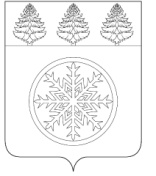 РОССИЙСКАЯ ФЕДЕРАЦИЯИРКУТСКАЯ ОБЛАСТЬАдминистрацияЗиминского городского муниципального образованияП О С Т А Н О В Л Е Н И Е                                   от   02.03.2020           Зима                № 170О внесении изменений в муниципальную  программу «Охрана окружающей среды                                                                                          Зиминского городского муниципального  образования» на 2020 – 2024 годы         Руководствуясь пунктом  11 части 1 статьи 16  Федерального закона от 06.10.2003 № 131-ФЗ «Об общих принципах организации местного самоуправления в Российской Федерации», государственной программой Иркутской области «Охрана окружающей среды» на 2019 - 2024 годы, утверждённой постановлением Правительства Иркутской области от 29.10.2018 № 776-пп, статьёй 28 Устава Зиминского городского муниципального образования, администрация Зиминского городского муниципального образованияПОСТАНОВЛЯЕТ:Внести в муниципальную программу «Охрана окружающей среды Зиминского городского муниципального образования» на 2020 – 2024 годы, утверждённую постановлением администрации Зиминского городского муниципального образования от 17.12.2019  № 1296 (далее - Программа), следующие изменения:В разделе 1 Программы «Паспорт муниципальной программы «Охрана окружающей среды Зиминского городского муниципального образования» на 2020 – 2024 годы» в строке «Объемы и источники финансирования муниципальной программы» таблицу изложить в новой редакции:                                                                                                                                                      « (тыс. руб.)»;Таблицу 1 раздела 6 Программы «Сроки реализации и ресурсное обеспечение муниципальной программы» изложить в новой редакции:«Таблица 1	(тыс. руб.)»;1.3. Таблицу 2 раздела 7 Программы «Мероприятия муниципальной программы» изложить в новой редакции:                         « Таблица 2Система программных мероприятий, тыс.руб.».2. Признать утратившим силу постановление от 21.02.2020 № 133 «О внесении изменений в муниципальную  программу «Охрана окружающей среды Зиминского городского муниципального  образования» на 2020 – 2024 годы».3. Настоящее постановление подлежит размещению на официальном сайте администрации Зиминского городского муниципального образования в информационно-телекоммуникационной сети «Интернет».4. Контроль за исполнением настоящего постановления оставляю за собой.И.о. мэра  Зиминского  городскогомуниципального образования                                                                                      А.В. ГудовУправляющий делами администрации                                         __________ С.В. Потемкина«___»__________ 2020 г. И.о. начальника управления правовой,  кадровой и организационной работы                                          ___________ О.В. Тайшина «___»__________ 2020г. Председатель Комитета имущественныхотношений, архитектуры и градостроительства                       ___________ С.В. Беляевский                                                          «___»__________ 2020 г.Председатель Комитета ЖКХ, транспорта и связи«___»__________ 2020 г.                                                             ___________ Н.И. ПыжьяновНачальник управления экономической иинвестиционной политики                                                          ___________ Л.В. Степанова«___»__________ 2020 г.Начальник управления по финансам и налогам                       ____________ О.Н. Семерак«___»__________ 2020 г.Исп. Полынов Д.А.тел. 3-30-76Срок исполненияОбъем финансированияв т. ч. планируемое привлечение: в т. ч. планируемое привлечение: в т. ч. планируемое привлечение: Срок исполненияОбъем финансированияОбластной бюджетМестный бюджетВнебюджетные источникиВсего103618,7043910,0059708,700,00202017360,708782,008578,700,00202123627,008782,0014845,000,00202223877,008782,0015095,000,00202319377,008782,0010595,000,00202419377,008782,0010595,000,00Срок исполненияОбъем финансированияОбластной бюджетМестный бюджетВнебюджетные источникиВсего103618,7043910,0059708,700,00202017360,708782,008578,700,00202123627,008782,0014845,000,00202223877,008782,0015095,000,00202319377,008782,0010595,000,00202419377,008782,0010595,000,00                                           № п/пНаименование программы, подпрограммы, ведомственной целевой программы, мероприятияРезультатОтветственный исполнитель, участники муниципальной программыСрок исполненияОбъем финансированияв т.ч. планируемое привлечение из:в т.ч. планируемое привлечение из:в т.ч. планируемое привлечение из:                                           № п/пНаименование программы, подпрограммы, ведомственной целевой программы, мероприятияРезультатОтветственный исполнитель, участники муниципальной программыСрок исполненияОбъем финансированияобластного                бюджетаместного бюджетавнебюдж.источниковМуниципальная программа «Охрана окружающей среды Зиминского городского муниципального образования» на 2020-2024 годыУлучшение экологической обстановки на территории Зиминского городского муниципального образованияКомитет имущественных отношений, архитектуры и градостроительствавсего103618,7043910,0059708,700,00Муниципальная программа «Охрана окружающей среды Зиминского городского муниципального образования» на 2020-2024 годыУлучшение экологической обстановки на территории Зиминского городского муниципального образованияКомитет имущественных отношений, архитектуры и градостроительства202017360,708782,008578,700,00Муниципальная программа «Охрана окружающей среды Зиминского городского муниципального образования» на 2020-2024 годыУлучшение экологической обстановки на территории Зиминского городского муниципального образованияКомитет имущественных отношений, архитектуры и градостроительства202123627,008782,0014845,000,00Муниципальная программа «Охрана окружающей среды Зиминского городского муниципального образования» на 2020-2024 годыУлучшение экологической обстановки на территории Зиминского городского муниципального образованияКомитет имущественных отношений, архитектуры и градостроительства202223877,008782,0015095,000,00Муниципальная программа «Охрана окружающей среды Зиминского городского муниципального образования» на 2020-2024 годыУлучшение экологической обстановки на территории Зиминского городского муниципального образованияКомитет имущественных отношений, архитектуры и градостроительства202319377,008782,0010595,000,00Муниципальная программа «Охрана окружающей среды Зиминского городского муниципального образования» на 2020-2024 годыУлучшение экологической обстановки на территории Зиминского городского муниципального образованияКомитет имущественных отношений, архитектуры и градостроительства202419377,008782,0010595,000,001Отлов транспортировка, передержка и возврат в места прежнего обитания безнадзорных собак и кошек на территории Зиминского городского муници-пального образования.Снижение количества безнадзорных домашних животныхКомитет ЖКХ, транспорта и связивсего7110,007110,000,000,001Отлов транспортировка, передержка и возврат в места прежнего обитания безнадзорных собак и кошек на территории Зиминского городского муници-пального образования.Снижение количества безнадзорных домашних животныхКомитет ЖКХ, транспорта и связи20201422,001422,000,000,001Отлов транспортировка, передержка и возврат в места прежнего обитания безнадзорных собак и кошек на территории Зиминского городского муници-пального образования.Снижение количества безнадзорных домашних животныхКомитет ЖКХ, транспорта и связи20211422,001422,000,000,001Отлов транспортировка, передержка и возврат в места прежнего обитания безнадзорных собак и кошек на территории Зиминского городского муници-пального образования.Снижение количества безнадзорных домашних животныхКомитет ЖКХ, транспорта и связи20221422,001422,000,000,001Отлов транспортировка, передержка и возврат в места прежнего обитания безнадзорных собак и кошек на территории Зиминского городского муници-пального образования.Снижение количества безнадзорных домашних животныхКомитет ЖКХ, транспорта и связи20231422,001422,000,000,001Отлов транспортировка, передержка и возврат в места прежнего обитания безнадзорных собак и кошек на территории Зиминского городского муници-пального образования.Снижение количества безнадзорных домашних животныхКомитет ЖКХ, транспорта и связи20241422,001422,000,000,002Ликвидация мест несанкционированного размещения ТКО, строительного мусора на территории города Зимы. Рекультивация нарушенных земель.Ликвидация несанкци-онированных мест размеще-ния отходов, снижение вредного воздействия отходов производства и потребления на здоровье человека и окружающую природную среду.МКУ «Чистый город»всего750,000,00750,000,002Ликвидация мест несанкционированного размещения ТКО, строительного мусора на территории города Зимы. Рекультивация нарушенных земель.Ликвидация несанкци-онированных мест размеще-ния отходов, снижение вредного воздействия отходов производства и потребления на здоровье человека и окружающую природную среду.МКУ «Чистый город»2020200,000,00200,000,002Ликвидация мест несанкционированного размещения ТКО, строительного мусора на территории города Зимы. Рекультивация нарушенных земель.Ликвидация несанкци-онированных мест размеще-ния отходов, снижение вредного воздействия отходов производства и потребления на здоровье человека и окружающую природную среду.МКУ «Чистый город»2021550,000,00550,000,002Ликвидация мест несанкционированного размещения ТКО, строительного мусора на территории города Зимы. Рекультивация нарушенных земель.Ликвидация несанкци-онированных мест размеще-ния отходов, снижение вредного воздействия отходов производства и потребления на здоровье человека и окружающую природную среду.МКУ «Чистый город»20220,000,000,000,002Ликвидация мест несанкционированного размещения ТКО, строительного мусора на территории города Зимы. Рекультивация нарушенных земель.Ликвидация несанкци-онированных мест размеще-ния отходов, снижение вредного воздействия отходов производства и потребления на здоровье человека и окружающую природную среду.МКУ «Чистый город»20230,000,000,000,002Ликвидация мест несанкционированного размещения ТКО, строительного мусора на территории города Зимы. Рекультивация нарушенных земель.Ликвидация несанкци-онированных мест размеще-ния отходов, снижение вредного воздействия отходов производства и потребления на здоровье человека и окружающую природную среду.МКУ «Чистый город»20240,000,000,000,003Организация и содержание мест захоронения (муниципальные кладбища), общественных территорий города.Содержание в надлежащем порядке территорий городских кладбищ. Улучшение санитарного и эстетического состояния территорий города Зимы.МКУ «Чистый город»всего40123,700,0040123,700,003Организация и содержание мест захоронения (муниципальные кладбища), общественных территорий города.Содержание в надлежащем порядке территорий городских кладбищ. Улучшение санитарного и эстетического состояния территорий города Зимы.МКУ «Чистый город»20205923,700,005923,700,003Организация и содержание мест захоронения (муниципальные кладбища), общественных территорий города.Содержание в надлежащем порядке территорий городских кладбищ. Улучшение санитарного и эстетического состояния территорий города Зимы.МКУ «Чистый город»202110200,000,0010200,000,003Организация и содержание мест захоронения (муниципальные кладбища), общественных территорий города.Содержание в надлежащем порядке территорий городских кладбищ. Улучшение санитарного и эстетического состояния территорий города Зимы.МКУ «Чистый город»202211000,000,0011000,000,003Организация и содержание мест захоронения (муниципальные кладбища), общественных территорий города.Содержание в надлежащем порядке территорий городских кладбищ. Улучшение санитарного и эстетического состояния территорий города Зимы.МКУ «Чистый город»20236500,000,006500,000,003Организация и содержание мест захоронения (муниципальные кладбища), общественных территорий города.Содержание в надлежащем порядке территорий городских кладбищ. Улучшение санитарного и эстетического состояния территорий города Зимы.МКУ «Чистый город»20246500,000,006500,000,004Осуществление полномочий в рамках соблюдения Правил благоустройства.Улучшение санитарного и эстетического состояния территорий города ЗимыКомитет имущественных отношений, архитектуры и градостроительствавсего75,000,0075,000,004Осуществление полномочий в рамках соблюдения Правил благоустройства.Улучшение санитарного и эстетического состояния территорий города ЗимыКомитет имущественных отношений, архитектуры и градостроительства202015,000,0015,000,004Осуществление полномочий в рамках соблюдения Правил благоустройства.Улучшение санитарного и эстетического состояния территорий города ЗимыКомитет имущественных отношений, архитектуры и градостроительства202115,000,0015,000,004Осуществление полномочий в рамках соблюдения Правил благоустройства.Улучшение санитарного и эстетического состояния территорий города ЗимыКомитет имущественных отношений, архитектуры и градостроительства202215,000,0015,000,004Осуществление полномочий в рамках соблюдения Правил благоустройства.Улучшение санитарного и эстетического состояния территорий города ЗимыКомитет имущественных отношений, архитектуры и градостроительства202315,000,0015,000,004Осуществление полномочий в рамках соблюдения Правил благоустройства.Улучшение санитарного и эстетического состояния территорий города ЗимыКомитет имущественных отношений, архитектуры и градостроительства202415,000,0015,000,005Оборудование контейнерных площадок для сбора ТКО в микрорайонах с индивидуальными жилыми строениямиУкомплектованность контейнерными площадками для сбора ТКО микрорайонов с индивидуальными жилыми строениямиКомитет ЖКХ, транспорта и связивсего39460,0036800,002660,000,005Оборудование контейнерных площадок для сбора ТКО в микрорайонах с индивидуальными жилыми строениямиУкомплектованность контейнерными площадками для сбора ТКО микрорайонов с индивидуальными жилыми строениямиКомитет ЖКХ, транспорта и связи20207460,007360,00100,000,005Оборудование контейнерных площадок для сбора ТКО в микрорайонах с индивидуальными жилыми строениямиУкомплектованность контейнерными площадками для сбора ТКО микрорайонов с индивидуальными жилыми строениямиКомитет ЖКХ, транспорта и связи20218000,007360,00640,000,005Оборудование контейнерных площадок для сбора ТКО в микрорайонах с индивидуальными жилыми строениямиУкомплектованность контейнерными площадками для сбора ТКО микрорайонов с индивидуальными жилыми строениямиКомитет ЖКХ, транспорта и связи20228000,007360,00640,000,005Оборудование контейнерных площадок для сбора ТКО в микрорайонах с индивидуальными жилыми строениямиУкомплектованность контейнерными площадками для сбора ТКО микрорайонов с индивидуальными жилыми строениямиКомитет ЖКХ, транспорта и связи20238000,007360,00640,000,005Оборудование контейнерных площадок для сбора ТКО в микрорайонах с индивидуальными жилыми строениямиУкомплектованность контейнерными площадками для сбора ТКО микрорайонов с индивидуальными жилыми строениямиКомитет ЖКХ, транспорта и связи20248000,007360,00640,000,006Берегоукрепление р. Тиман (от ул. Лазо до ул. Проминского).Предотвращение негативного воздействия на водных объектахКомитет ЖКХ, транспорта и связивсего500,000,00500,00,006Берегоукрепление р. Тиман (от ул. Лазо до ул. Проминского).Предотвращение негативного воздействия на водных объектахКомитет ЖКХ, транспорта и связи2020100,000,00100,000,006Берегоукрепление р. Тиман (от ул. Лазо до ул. Проминского).Предотвращение негативного воздействия на водных объектахКомитет ЖКХ, транспорта и связи2021100,000,00100,000,006Берегоукрепление р. Тиман (от ул. Лазо до ул. Проминского).Предотвращение негативного воздействия на водных объектахКомитет ЖКХ, транспорта и связи2022100,000,00100,000,006Берегоукрепление р. Тиман (от ул. Лазо до ул. Проминского).Предотвращение негативного воздействия на водных объектахКомитет ЖКХ, транспорта и связи2023100,000,00100,000,006Берегоукрепление р. Тиман (от ул. Лазо до ул. Проминского).Предотвращение негативного воздействия на водных объектахКомитет ЖКХ, транспорта и связи2024100,000,00100,000,007Благоустройство городских территорий общего пользования.Создание благоприятных условий для жителей городаКомитет ЖКХ, транспорта и связи Комитет имущественных отношений, архитектуры и градостроительствавсего11700,000,0011700,000,007Благоустройство городских территорий общего пользования.Создание благоприятных условий для жителей городаКомитет ЖКХ, транспорта и связи Комитет имущественных отношений, архитектуры и градостроительства20201700,000,001700,000,007Благоустройство городских территорий общего пользования.Создание благоприятных условий для жителей городаКомитет ЖКХ, транспорта и связи Комитет имущественных отношений, архитектуры и градостроительства20212500,000,002500,000,007Благоустройство городских территорий общего пользования.Создание благоприятных условий для жителей городаКомитет ЖКХ, транспорта и связи Комитет имущественных отношений, архитектуры и градостроительства20222500,000,002500,000,007Благоустройство городских территорий общего пользования.Создание благоприятных условий для жителей городаКомитет ЖКХ, транспорта и связи Комитет имущественных отношений, архитектуры и градостроительства20232500,000,002500,000,007Благоустройство городских территорий общего пользования.Создание благоприятных условий для жителей городаКомитет ЖКХ, транспорта и связи Комитет имущественных отношений, архитектуры и градостроительства20242500,000,002500,000,008Формирование экологической культуры населения: - организация и проведение городского конкурса по благоустройству;- проведение ежегодных экологических мероприятий (субботников, акций, квестов, марафонов, флэш-мобов и т.п.);- организация и проведение Дней защиты от экологической опасности; - информирование и экологическое просвещение населения о состоянии окружающей среды и бережном отношении к ней (изготовление листовок,буклетов и т.п.)Повышение уровня экологической культуры населенияКомитет имущественных отношений, архитектуры и градостроительствавсего450,000,00450,000,008Формирование экологической культуры населения: - организация и проведение городского конкурса по благоустройству;- проведение ежегодных экологических мероприятий (субботников, акций, квестов, марафонов, флэш-мобов и т.п.);- организация и проведение Дней защиты от экологической опасности; - информирование и экологическое просвещение населения о состоянии окружающей среды и бережном отношении к ней (изготовление листовок,буклетов и т.п.)Повышение уровня экологической культуры населенияКомитет имущественных отношений, архитектуры и градостроительства202090,000,0090,000,008Формирование экологической культуры населения: - организация и проведение городского конкурса по благоустройству;- проведение ежегодных экологических мероприятий (субботников, акций, квестов, марафонов, флэш-мобов и т.п.);- организация и проведение Дней защиты от экологической опасности; - информирование и экологическое просвещение населения о состоянии окружающей среды и бережном отношении к ней (изготовление листовок,буклетов и т.п.)Повышение уровня экологической культуры населенияКомитет имущественных отношений, архитектуры и градостроительства202190,000,0090,000,008Формирование экологической культуры населения: - организация и проведение городского конкурса по благоустройству;- проведение ежегодных экологических мероприятий (субботников, акций, квестов, марафонов, флэш-мобов и т.п.);- организация и проведение Дней защиты от экологической опасности; - информирование и экологическое просвещение населения о состоянии окружающей среды и бережном отношении к ней (изготовление листовок,буклетов и т.п.)Повышение уровня экологической культуры населенияКомитет имущественных отношений, архитектуры и градостроительства202290,000,0090,000,008Формирование экологической культуры населения: - организация и проведение городского конкурса по благоустройству;- проведение ежегодных экологических мероприятий (субботников, акций, квестов, марафонов, флэш-мобов и т.п.);- организация и проведение Дней защиты от экологической опасности; - информирование и экологическое просвещение населения о состоянии окружающей среды и бережном отношении к ней (изготовление листовок,буклетов и т.п.)Повышение уровня экологической культуры населенияКомитет имущественных отношений, архитектуры и градостроительства202390,000,0090,000,008Формирование экологической культуры населения: - организация и проведение городского конкурса по благоустройству;- проведение ежегодных экологических мероприятий (субботников, акций, квестов, марафонов, флэш-мобов и т.п.);- организация и проведение Дней защиты от экологической опасности; - информирование и экологическое просвещение населения о состоянии окружающей среды и бережном отношении к ней (изготовление листовок,буклетов и т.п.)Повышение уровня экологической культуры населенияКомитет имущественных отношений, архитектуры и градостроительства202490,000,0090,000,009Сохранение, воспроизводство и рациональное использование зелёных насаждений (посадка деревьев, кустарников, цветов)Нормализация экологической обстановки и создание благоприятной окружающей среды.Комитет имущественных отношений, архитектуры и градостроительствавсего1250,000,001250,000,009Сохранение, воспроизводство и рациональное использование зелёных насаждений (посадка деревьев, кустарников, цветов)Нормализация экологической обстановки и создание благоприятной окружающей среды.Комитет имущественных отношений, архитектуры и градостроительства2020250,000,00250,000,009Сохранение, воспроизводство и рациональное использование зелёных насаждений (посадка деревьев, кустарников, цветов)Нормализация экологической обстановки и создание благоприятной окружающей среды.Комитет имущественных отношений, архитектуры и градостроительства2021250,000,00250,000,009Сохранение, воспроизводство и рациональное использование зелёных насаждений (посадка деревьев, кустарников, цветов)Нормализация экологической обстановки и создание благоприятной окружающей среды.Комитет имущественных отношений, архитектуры и градостроительства2022250,000,00250,000,009Сохранение, воспроизводство и рациональное использование зелёных насаждений (посадка деревьев, кустарников, цветов)Нормализация экологической обстановки и создание благоприятной окружающей среды.Комитет имущественных отношений, архитектуры и градостроительства2023250,000,00250,000,009Сохранение, воспроизводство и рациональное использование зелёных насаждений (посадка деревьев, кустарников, цветов)Нормализация экологической обстановки и создание благоприятной окружающей среды.Комитет имущественных отношений, архитектуры и градостроительства2024250,000,00250,000,0010Кронирование деревьев, снос аварийных зеленых насажденийНормализация экологической обстановки и создание благоприятной окружающей средыМКУ «Чистый город»всего2200,000,002200,000,0010Кронирование деревьев, снос аварийных зеленых насажденийНормализация экологической обстановки и создание благоприятной окружающей средыМКУ «Чистый город»2020200,000,00200,000,0010Кронирование деревьев, снос аварийных зеленых насажденийНормализация экологической обстановки и создание благоприятной окружающей средыМКУ «Чистый город»2021500,000,00500,000,0010Кронирование деревьев, снос аварийных зеленых насажденийНормализация экологической обстановки и создание благоприятной окружающей средыМКУ «Чистый город»2022500,000,00500,000,0010Кронирование деревьев, снос аварийных зеленых насажденийНормализация экологической обстановки и создание благоприятной окружающей средыМКУ «Чистый город»2023500,000,00500,000,0010Кронирование деревьев, снос аварийных зеленых насажденийНормализация экологической обстановки и создание благоприятной окружающей средыМКУ «Чистый город»2024500,000,00500,000,00